Lietuvos žydų (litvakų) bendruomenėje J.Heifetzo salėje2022 m. lapkričio 20 d.14 val. Valentinas Kaplūnas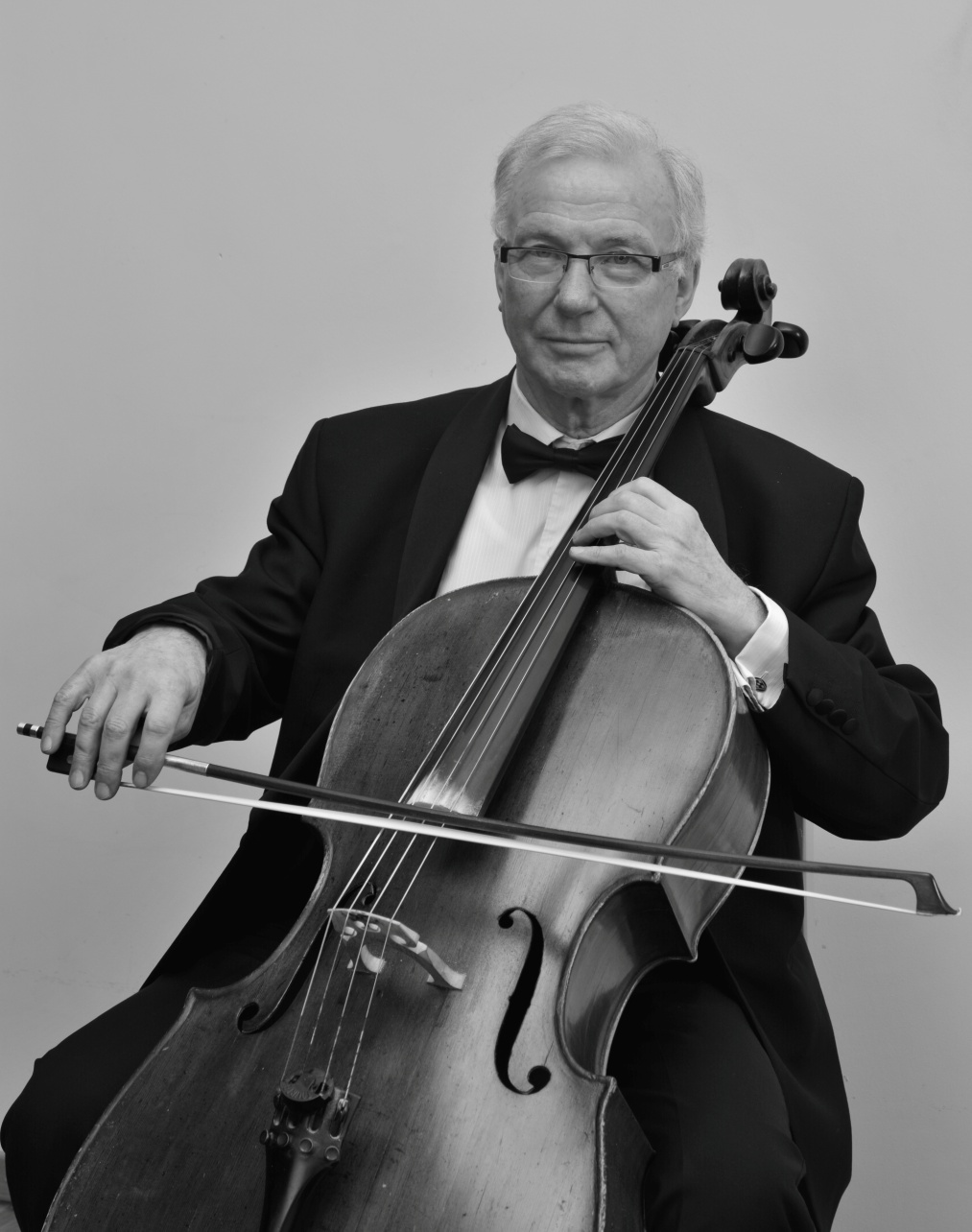 60 metų kūrybinės veiklos jubiliejusKviečiame į LNSO ilgamečio violončelių grupės koncertmeisterio, nuo 1964 m. Balio Dvariono muzikos mokyklos mokytojo, nuo 1982 m. Vilniaus  Juozo Tallat-Kelpšos konservatorijos violončelės mokytojo  ir  kamerinio orkestro vadovo V. Kaplūno klasikinės muzikos koncertą. Koncerte dalyvaus:Profesorė habil. dr. R. Aleknaitė -Bieliauskienė, profesorius habil. dr. L. Melnikas, mokytoja-metodininkė D. Kraujalienė,tarptautinių konkursų laureatė M. K. Čiurlionio meno mokyklos 10 kl. mokinė Giedra Julija Tutkutė (arfa).Skambės: J. S. Bacho, L. Boccherini, J.S. Bach - M.C. Jamet , A.Hasselman , R.Gliere, T. Adomavičiaus, F. Chopin,  E. Blocho,M. Tournier, A. Marcello, C. Saint-Saёns, A. Glazunovo kūriniai.Maloniai kviečiame!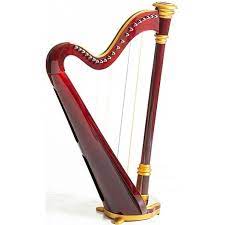 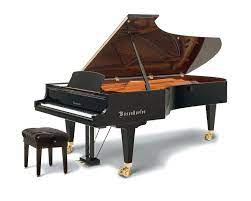 